Уважаемые коллеги!Направляем вам письмо Ассоциации профсоюзов работников непроизводственной сферы Российской Федерации от 16 марта 2017 года № 05 с просьбой поддержать инициативу Российского профсоюза железнодорожников и транспортных строителей "За чистый МРОТ!"Просим донести предложенную в письме методику интернет-голосования в поддержку данной инициативы до максимального количества членов нашего Профсоюза в вашем регионе.Приложение: на 4 листах.Председатель Калужской областнойорганизации Профсоюза работниковнародного образованияи науки РФ                                                                                                     М.П.Пономарева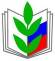 ПРОФСОЮЗ РАБОТНИКОВНАРОДНОГО ОБРАЗОВАНИЯ И НАУКИРОССИЙСКОЙ ФЕДЕРАЦИИ        (ОБЩЕРОССИЙСКИЙ  ПРОФСОЮЗ                                                      ОБРАЗОВАНИЯ)КАЛУЖСКАЯ ОБЛАСТНАЯ ОРГАНИЗАЦИЯ
ОБЛАСТНОЙ КОМИТЕТ ПРОФСОЮЗАПредседателям рай(гор) организаций Профсоюза,Председателям ППО248001, г. Калуга, ул. Ленина,81(8-84822) 57-41-13, 56- 39 – 57, факс 57-64-69
«31» 03. 2017 г.  № 13На №__________от__________
